Guía N° 1 – Tríptico (Chiloé, Cielos Cubiertos) – Segundo TrimestrePRUEBA DE LENGUAJEChiloé, cielos cubiertosHola, buenos días. Para realizar nuestra evaluación del plan lector lo haremos diseñando un tríptico.¿Qué es un tríptico?El tríptico es un folleto informativo cuya hoja está dividida en tres partes, de las cuales sus laterales se doblan sobre la del centro. Por extensión, tríptico también abarca a las obras cinematográficas que se dividen en tres secciones. Ocuparemos los siguientes materiales: Block médiumImágenesLápiz grafito Regla Lápices de colores. Para esto lo realizaremos con los siguientes pasos. Paso 1: Antes de realizar tu tríptico lo primero que debes saber es el temaRealización de lectura libro del plan lector “Chiloé, cielos cubiertos” y resume, sintetiza y esquematiza tu información.Paso 2: Busca muchas imágenes relacionadas con el temaMás adelante conocerás porque son importantes.Paso 3: Comienza colocando tu hoja de Block médium de forma horizontal y divídela en 3 seccionesSecciones verticales, para esto usa una regla y lápiz.Paso 4: Doblar tu tríptico en modo tradicional.Si deseas el modo tradicional dobla la 1era sección de izquierda a derecha hacia dentro y repite lo mismo de derecha a izquierdaPaso 5: Como resultado tendrás 6 carasBusca la que abre como un libro esa será tu portada márcala para luego decorar.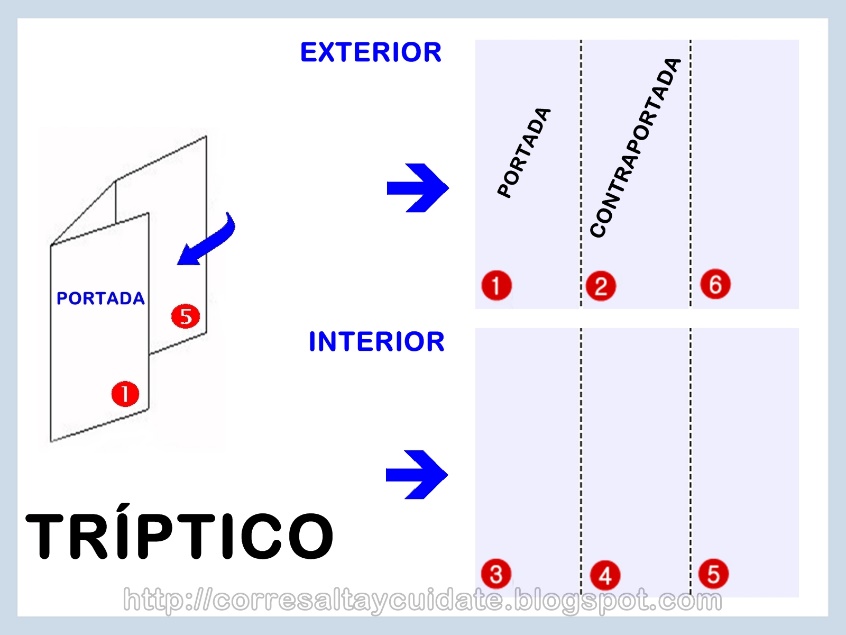 El contenido de cada cara de nuestro tríptico será el siguiente: Página 1: PORTADAEsta es la cara del tríptico, en ella se coloca el título y la identificación del autor, una imagen relacionada con el libro.Página 2: DATOSNombre, curso, asignatura, nombre del profesor.Página 6: AMBIENTEDescripción del ambiente en el cual se desarrolla el texto, debe colocar el ambiente físico y psicológico.Página 3: PERSONAJES SEGÚN SU PARTICIPACIONEsta página es la otra cara de la portada, aquí debes colocar a los personajes y señalar cuál es su participación dentro del textoPágina 4: RESUMENRealizaras un resumen del libro, con los datos o hechos más relevantes.Página 5: OPINIONOpinión del texto y conclusión. Recuerda que debes apoyarte con imágenes relacionadas con el libro y debe ser lo más creativo posible. Utiliza colores y tamaños de letra.Para la revisión del tríptico ocuparemos la siguiente Rúbrica:Curso:8° BásicoFecha: 14 junio de 2021Calificación:Puntaje Ideal: 36 puntosPuntaje Obtenido:Tabla de especificaciónTabla de especificaciónEscritura Escriben al menos una vez a la semana con el propósito de comunicar un episodio de sus vidas o de otros.Expresan libremente, por medio de la escritura, sus preocupaciones, sentimientos, acontecimientos de sus vidas, etc.Instrucciones:Escribe tu nombre en el casillero indicado.En el tríptico también debes señalar tu nombre, curso.Lee bien las instrucciones para la creación del tríptico, y sigue cada uno de los pasos.Crea el tríptico con la información solicitada. 4321InformaciónToda la información en el tríptico es correcta.1  información solicitada en la guía, del tríptico es incorrecta o no  relacionada con la lectura complementaria. Falta 2 – 3 informaciones solicitadas en la guía o relación con la lectura complementaria.No tiene información relacionada con la lectura complementariaPortada En la portada se señala el nombre del libro, autor y cuenta con una imagen relacionada a esteEn la portada falta uno de los datos solicitados: nombre del libro, autor o imagen.En la portada faltan 2datos solicitados: nombre del libro, autor o imagen.No presenta datos en la portada.Página 2Se encuentran todos los datos de información del estudiante y profesorFalta 1 dato del estudiante o profesor, de los solicitados. Solo cuenta con el nombre del estudiante No cuenta con datos personales, ni del docentePágina 3Se nombran los 2 personajes principales, 2 secundarios Se nombran los 1 personaje principal, 2 secundariosSe nombran los personajes sin hacer diferencia de principales y secundariosNombra un personaje, sin definir su participación en la historiaPágina 4Realiza un resumen claro, en el cual la redacción se destaca la idea central del texto, conflicto y escenas importantesRealiza un resumen omitiendo información relevante para su comprensión.Realiza un resumen en donde las ideas no son conectadas, ni entendibleNo realiza resumenPágina 5Escribe su opinión de una manera clara, en donde se da a entender su posición sobre la lectura, exponiendo argumentos en su redacción.Escribe su opinión de manera poco clara, en donde no se comprende su posición sobre el libro. Exponiendo un argumento en su redacciónEscribe su opinión, sin argumentos.No redacta su opiniónPágina 6Describe el ambiente Físico y psicológico del texto, destacando algunas de sus características Describe el ambiente Físico y psicológico del texto, no destaca sus característicasDescribe solo un ambiente No describe ningún ambiente. CreatividadEl tríptico tiene un formato excepcionalmente atractivo y una información bien organizada.El tríptico tiene un formato atractivo y una información bien organizada.El tríptico tiene la información bien organizada.El formato del tríptico y la organización del material son confuso para el lector.ImágenesLas imágenes van bien con el texto y hay una buena combinación de texto e imágenes.Las imágenes van bien con el texto, pero hay muchos que se desvían del mismo.Las imágenes van bien con el título, pero hay muy pocos y el folleto parece tener un \"texto pesado\" para leer.Las imágenes no van con el texto, pero aparentan haber sido escogidos sin ningún orden.